DADOS PARA RELATÓRIO DA EXPERIÊNCIA 4 – OBTENÇÃO E CARACTERIZAÇÃO DE REVESTIMENTOS METÁLICOS e SERIE GALVANICATurma 11Eletrodeposição: ZINCODados de massa:Cálculo da Eficiência Catódica (η):Onde:  I = corrente utilizada na deposiçãot = tempo de deposição do metalMA metal = massa atômica do metal em gramasEspessura do Revestimento: ZincoEletrodeposição: CROMODados de massa:Cálculo da Eficiência Catódica (η):Onde:  I = corrente utilizada na deposiçãot = tempo de deposição do metalMA metal = massa atômica do metal em gramasEspessura do Revestimento: CromoSérie Galvânica – Experimento realizado no dia da gravação:Tabela com os dados de Ecorr para os diferentes metais em solucao HCL 3molLTabela com dados da série galvânica (tabela da lousa):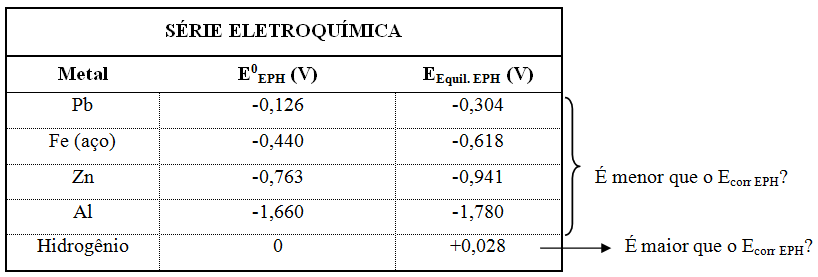 Determinacao do E eq  x EPH  dos metais na solucao de HCl usand ao Equacao de Nernst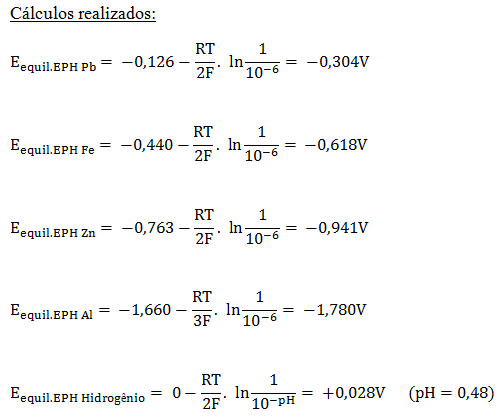 DesengraxamentoDesengraxamentoDesengraxamentoDeposição (Zincagem)Deposição (Zincagem)SubstratoTempo (min)Corrente (A)Tempo (min)Corrente (A)Aço6 min 14 seg1,1215 min 44 seg 0,25Massa inicial (substrato):20,8987gMassa final (substrato + depósito):20,9815 gMA Zn = 65,41 g/molZn2+ + 2e-             ZnF = 96500 Coulombs/mol de elétronsMedida 1 (µm)Medida 2 (µm)Medida 3 (µm)Medida 4 (µm)Medida 5 (µm)4,94,75,95,25,0DesengraxamentoDesengraxamentoDesengraxamentoDeposição (Cromação)Deposição (Cromação)SubstratoTempo (min)Corrente (A)Tempo (min)Corrente (A)Aço6 min 14 seg1,1250 min 36 seg6,53Massa inicial (substrato):19,8750 gMassa final (substrato + depósito):19,9979 gMA Cr = 52,00 g/molCr6+ + 6e-             CrF = 96500 Coulombs/mol de elétronsMedida 1 (µm)Medida 2 (µm)Medida 3 (µm)Medida 4 (µm)Medida 5 (µm)7,53,85,34,26,0Tempo (min)0246Fe0-0,426-0,394-0,395-0,396Al0-0,876-0,843-0,838-0,835Pb0-0,508-0,516-0,516-0,517Zn0-1,007-1,010-1,010-1,005Bolhas(S/N)Ecorr (V)Ag/AgClE0EPH (V)EEq. EPHEcorr EPH (V)Fe0S-0,396-0,440-0,617-0,199Al0S-0,835-1,660-1,780-0,638Pb0N-0,517-0,126-0,304-0,320Zn0S-1,005-0,763-0,941-0,808